REPUBLIKA HRVATSKAPRIMORSKO-GORANSKA ŽUPANIJA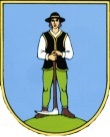    GRAD DELNICE             GRADONAČELNIKKLASA: 023-05/17-01/04URBROJ: 2112-01-20-21-8Delnice, 17. veljače 2021. godine  IZVJEŠTAJO RADU GRADONAČELNIKAza razdoblje od 01. srpnja do 31. prosinca 2020. godineGRADONAČELNIKIvica Knežević, dipl. iur.REPUBLIKA HRVATSKAPRIMORSKO-GORANSKA ŽUPANIJA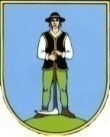    GRAD DELNICE             GRADONAČELNIKDelnice, 17. veljače 2021. godine                                                                    GRADSKOM VIJEĆU GRADA DELNICA                                                                              -vijećnicama i vijećnicima-Predmet: IZVJEŠTAJ O RADU GRADONAČELNIKA Poštovane vijećnice, poštovani vijećnici Gradskog vijeća Grada Delnica, odredbom članka 62. Statuta Grada Delnica (SN PGŽ 28/09) (SN PGŽ 41/09) (SN PGŽ 11/13) (SN PGŽ 20/13-pročišćeni tekst) (SN PGŽ 6/15), (SN GD 1/18) (SN GD 3/18) (SN GD 3/18 – Pročišćeni tekst) (SN GD 9/18) propisana je obveza da gradonačelnik dva puta godišnje podnosi  izvješće o svom radu, i to do 31. ožujka tekuće godine za razdoblje srpanj-prosinac prethodne godine, i do 15. rujna za razdoblje siječanj-lipanj tekuće godine.Slijedom navedenog, podnosim Vam izvješće o najvažnijim aktivnostima i pitanjima kojima sam se bavio u izvještajnom razdoblju od 01. srpnja do 31. prosinca 2020. godine.U operativnom smislu, u izvještajnom razdoblju glavne aktivnosti su se odnosile na realizaciju provedbe projekta Švicarske darovnice. Ukupna planirana vrijednost radova na području Grada iznosi oko 113 milijuna kuna. S tim u svezi važno je naglasiti da su dovršeni svi radovi u ulicama: S. S. Kranjčevića, A. G. Matoša i A. Šenoe, u Grabnju, Domagojevoj, Radićevoj, Ulici Ante Starčevića do vodospreme na Japlenškom vrhu, Lujzinskoj cesti, Željezničkoj ulici, na Ploškovu, dijelu kupske doline do Gustog Laza i do sela Kupa. U najvećem dijelu položen je i visokotlačni magistrali vodovodni cjevovod u trupu državne ceste Delnice-Brod na Kupi prema uređaju Iševnica, započele su i djelom i dovršene aktivnosti na Vučniku te u Lučicama, u kojima će se uz vodne građevine iz “Švicaraca” sredstvima Grada u cijelosti urediti sustav oborinske odvodnje, izgraditi nogostupi i urediti vozne plohe u cijelom naselju! Nastavno, vrlo su žive bile i aktivnosti oko osnivanja Turističke zajednice Gorskog kotara. Definirani su izvori i uvjeti financiranja zajednice, pripremljen je Sporazum o međusobnim pravima i obvezama, pribavljena je suglasnost Ministarstva turizma, pripremljen je Statut, a krajem godine smo svjedočili osnivačkoj Skupštini TZ GK, izboru Turističkog vijeća, usvajanju Programa rada i financijskog plana za 2021. te, formiranju TIC-a Delnice i Mrkopalj, izabran je i prvi direktor Turističke zajednice Gorski kotar, a ta čast je pripala gospodinu Petru Hrgu, dosadašnjem direktoru TZ Grada Delnica, što doživljavam i kao potvrdu njegovog i našeg dobrog rada u turizmu Grada!Nastavno na globalne probleme s kojim se nosi Gorski kotar, s posebnim naglaskom na nedostatak krucijalno važnih kadrova za održivost šumarstva u Gorskom kotaru, inicirao sam pokretanje postupka otvaranja novog školskog programa Šumarskog tehničara pri Srednjoj školi u Delnicama. Poduzete su sve potrebne aktivnosti, pribavljene su sve potrebne suglasnosti temeljem ankete o zainteresiranosti za novi program, a temeljem postojanja svih materijalno-tehničkih pretpostavki te postojanja stručnih kadrova, nadam se da će ga Ministarstvo znanosti i obrazovanja odobriti u školskoj godini 2021./2022.Također smo se prijavili na natječaj LAG-a Gorski kotar za Mjeru 7.4.1.: Ulaganje u pokretanje, poboljšanje ili proširenje lokalnih temeljnih usluga za ruralno stanovništvo, uključujući slobodno vrijeme i kulturne aktivnosti te povezanu infrastrukturu, konkretno za uređenje Dječjeg igrališta u parku, u Delnicama. Maksimalna vrijednost projekta iznosila je 100.000,00 EUR-a, a planirana vrijednost maksimalne potpore iznosila je 50.000,00 EUR-a. Konačna odluka LAG-a potvrila je da smo na natječaju bili uspješni te smo potpisali i ugovor o financiranju. Temeljem toga preostaje nam provesti natječaj za nabavu i kada to vremenski uvjeti dozvole, konačno urediti dječje igralište u parku po mjeri i potrebama naše djece!Jedna od važnih tema kojom smo se bavili bilo je i rješavanje pješačkog prijelaza i sigurnost pješaka kod INA-ine pumpe prema Konzumu i regulacija prometa u tom koridoru koja je uspješno završena. Nastavno, nakon uspješne kandidature na natječaju Ministarstva regionalnog razvoja i fondova EU, povukli smo sredstva u iznosu od 450.000,00 kn., a zajedno s ovima od Županije u iznosu od 490.000,00 kn, uz vlastita sredstva, do kraja smo sanirali i uredili cestu do Razloga, s tim da su dionicu od spoja s državnom cestom do Biljevine uredile Hrvatske šume.Na kupališnoj zoni JEZ u Zapolju Brodskom smo izgradili prilaznu rampu za invalide, a na kupalištu Pritiske u Gustom Lazu smo cjelovito uredili okoliš kupališta.U dogovoru s novim ravnateljem ŽUC-a saniran je najgori dio Željezničke ulice prema Konzumu;Uz državnu cestu Zagreb-Rijeka, od Delnica do Lučica je postavljena javna rasvjeta.U izvještajnom razdoblju je dovršena i Pretovarna stanica u Sović Lazu. Ugovoreni troškovi radova i nadzora ukupno su iznosili 11.122.970,09 kn od čega na troškove izvođenja radova otpada 10.883.970,09 kn, a na troškovi nadzora 242.000,00 kn. Troškovi su podijeljeni po kriteriju osnivačkih udjela članova Društva, s tim da se projektu pridružio i Grad Čabar. Naravno, tu još treba pridodati i troškove izgradnje prometnice od spoja s državnom cestom do samog odlagališta u vrijednosti od cca 3,5 mil. kn, koja još nije realizirana. Ovo je bila pretpostavka za konačnu sanaciju postojećeg odlagališta, ali i početak novog sustava odvoza otpada na Mariščinu što će zasigurno izazvati i nove troškove, odnosno korekciju cijene usluge.Koncem godine Gradsko vijeće Grda Delnica je odobrilo zaduženje kod Hrvatske banke za obnovu i razvoj uzimanjem dugoročnog kredita za financiranje kapitalnog projekata „Energetska obnova JR Led lampe“,  u iznosu od 3.000.000,00 kuna. Radi se o Europskim sredstvima za provedbu financijskog instrumenta „ESIF Krediti za javnu rasvjetu“. Grad Delnice zadužit će se pod sljedećim uvjetima:iznos kredita: 3.000.000,00 kuna;kamatna stopa:  0,1 % godišnje, fiksno;rok otplate: 10 godina, uključujući poček;razdoblje počeka: 6. mjeseci;način otplate: mjesečna rata;osiguranje kredita: mjenica/zadužnica Grada Delnica;naknada za obradu kredita: ne obračunava se;valuta kredita: u kunama.Ovdje je posebno važno istaći da će se kreditno zaduženje vraćati iz ostvarene uštede koju je potvrdio energetski certifikat, što znači da ovaj projekt u konačnici Grad neće koštati ništa, a njime ćemo itekako ostvarit i financijsku i višestruku ekološku korist!Na kraju godine okončali smo natječaj i potpisali ugovore za stipendije učenika i studenata te sportaša.  Od planirane 53 stipendije odobreno je 46 stipendija u ukupnom iznosu od 173.000,00 kn, i to: za nadarene učenike i studente 33 stipendije, 5 socijalnih učeničkih i studentskih stipendija, te 8 sportskih osnovnoškolskih i srednjoškolskih stipendija;Na samom kraju godine, već tradicionalno, uredili smo Selo Bake Mraz kao nedjeljivog dijela projekta Delničke adventske bajke koje je, bez obzira na izostanak uobičajenih programskih sadržaja zbog zabrane okupljanja, privuklo veliki broj individualnih gostiju i posjetitelja koji su izrazili veliko zadovoljstvo činjenicom da su im praznični dani i vikendi bili uljepšani jednom tako lijepom, već na daleko prepoznatom adventskom kulisom!Iako to nije predmet ovog izvješća, no kako je ovo izvješće moje posljednje kao Gradonačelnika Grada Delnica, imam potrebu podsjetiti Vas na najvažnije aktivnosti i projekte koji su realizirani za vrijeme mojih mandata:Prije no što počnem s iznošenjem učinjenog želim naglasiti da su nas već od samog početka 1. mandata pratili ogromni problemi, pokušao nas je okovati led, razoriti potkornjak, slomiti vjetar, zatrpati nevjerojatan snijeg, a ovaj posljednji, Corona-virus, koji je zaprijetio i duhu i tijelu, koji nam je uskratio ono najljudskije, uobičajeni socijalni kontakt, nije nas obeshrabrio niti smo se predavali, naprotiv! Uz sve navedene nedaće, s nikad manje novca, radili smo, a taj rad je nagrađen vrijednim i zapaženim rezultatima za Grad i sve njegove stanovnike.Dakle:Nakon više od 20 godina, budući ju nije imao, donijeli smo Strategiju razvoja Grada i time definirali njegovu viziju razvoja.Uspješno smo prodali zemljište u poslovnoj zoni Kendar, izgradili smo servisnu cestu, a što je u konačnici rezultiralo proširenjem poslovnih kapaciteta austrijskog Palfingera i izgradnjom moderne betonare, a time i novim zapošljavanjem.Za samo 30 dana prvog mandata, bez ijedne kune iz proračuna Grada, organizirali smo rušenje ostataka „Tranzit-bara“ kod benzinske postaje INE, kao rugla Grada, i na taj način itekako uljepšali njegov istočni ulaz sa slovenske strane.Dovršili smo izgradnju jaslica u sklopu Dječjeg vrtića Hlojkica, a otvaranjem njegove podružnice u Brodu na Kupi te uz sufinanciranje dvaju obrta dadilja u Delnicama, uspijevali smo zbrinuti sve naše najmlađe sugrađane.U cijeloj dužini, sa svom infrastrukturom, uključujući i pročistač otpadnih voda, rekonstruirali smo Supilovu ulicu i time ostvarili povijesni komunalni, ekološki i urbanistički projekt Grada.Uredili smo voznu plohu, nogostup i parkirališta iza stambenih zgrada u Frankopanskoj ulici, uredili smo spoj Radićeve, Kamenite i Ulice kneza Domagoja, Ulicu Augusta Šenoe, Ulicu A. G. Matoša, voznu plohu spoja Mesničke ulice i državne ceste prema Brodu na Kupi, rekonstruirali smo Šetalište Ivana Gorana Kovačića te uz isti zasadili drvored prijateljstva između Grada Zagreba i našeg Grada, a nakon oslobađanja od dugogodišnjeg nelegalnog posjeda, u cijelosti smo infrastrukturno i prometno uredili srednji dio Lovačke ulice koju smo konačno spojili i s Ulicom Kuti, Ulicom Vidikovac i Ulicom Doli, nastavno, uredili smo Prolaz Hrvatskih šuma i Ulicu Ante Starčevića do Ulice Matice hrvatske te uredili Goransku ulicu, a saniran je i najgori dio Željezničke ulice između trgovačkih centara Stenavert i Konzum, rekonstruirano je i uređeno križanje kod benzinske postaje INE, a u Crnom Lugu smo uredili Školsku ulicu.U cijelosti smo, osim jednog kilometra što su učinile Hrvatske šume, sanirali i uredili nerazvrstanu cestu do Razloga te asfaltirali najkritičnije dijelove prometnice prema Podgori i Kaliću, čime smo znatno smanjili troškove njihovog održavanja.Izgradili smo i u cijelosti opremili upojni bunar u Štefićevom dolu i spojili ga sa Supilovom ulicom kako bi ju rasteretili od oborinskih voda, te izgradili retenciju u Ulici Petra Krešimira IV i time spriječili poplavljivanje njenog najnižeg dijela.Izgradili smo i uredili novi trg Goranskih šumara i drvara na zapadnom ulazu u Grad s riječke strane te smo uredili Trg 138. brigade Hrvatske vojske. Nakon niza sastanaka u upravi LIDL-a i opetovanog uvjeravanja u opravdanost ulaganja i gradnje, otvoren je njihov trgovački centar, prije svega na dobrobit kupaca iz našeg Grada ali i iz cijelog Gorskog kotara i svih naših gostiju i izletnika, ali i stanovnika susjedne nam Slovenije.U suradnji sa Županijom uredili smo voznu plohu i parkiralište ispred Doma zdravlja u Delnicama kao i parkiralište ispred Osnovne škole Ivana Gorana Kovačića.Iz ostavine pokojne Janet Majnarich uredili smo dvije glavne šetnice u Parku kralja Tomislava, plato ispred mrtvačnice u Delnicama, izmijenili smo staru i postavili novu kovanu ogradu te uredili oborinsku odvodnju s upojnim bunarom, nastavno, opremili smo učionice informatike u OŠ i Srednjoj školi u Delnicama, opremili blagovaonicu te postavili video nadzor u OŠ u Delnicama te uredili vidikovac na skakaonici u Delnicama, a iz ostavine pokojnog sugrađana Franje Polića izmijenili smo stolariju i u cijelosti uredili fasadu i ispraćajne dvorane u mrtvačnici u Delnicama.Na ulazu u Park kralja Tomislava postavili smo repliku kamenog spomen obilježja u čast 1000-te obljetnice krunidbe kralja Tomislava budući je originalna ploča uništena prilikom iskopa za gradnju ledene dvorane.Sanirali smo krovište, promijenili stolariju, postavili termo fasadu te sanirali ulazno stepenište i pozornicu u Radničkom domu u Delnicama.Uz župnu crkvu u Kuželju smo dovršili i opremili mrtvačnicu, a na mjesnom groblju Zamost Brodski izgradili vodni priključak.Osnovali smo Udrugu ŽAR koja je nositelj usluge pomoć u kući u našem Gradu i u većini lokalnih samouprava u Gorskom kotaru, a brigu o starijim osobama smo proširili i provođenjem novog programa ZAŽELI.Kroz projekt Kotarfest, kulturna događanja u Gradu smo podigli na visoku razinu.U zgradu gradske uprave, Narodne knjižnice i čitaonice te Turističke zajednice Grada Delnica ugradili smo peći na pelete te time ostvarili velike uštede, a zaštitu okoliša podigli na visoku razinu.Organizacijski i financijski smo konsolidirali poslovanje Turističkog ureda Turističke zajednice Grada Delnica.Na dvije lokacije u Gradu smo omogućili besplatni Internet te postavili pametnu klupu.U suradnji s Županijom i ostalim lokalnim samoupravama otvorili smo logopedski kabinet kao veliku pomoć svoj goranskoj djeci koja u tom smislu imaju poteškoće.Na našu inicijativu su postavljeni bankomati ERSTE banke u Crnom Lugu i Brodu na Kupi čime je barem malo olakšan svakodnevni život tamošnjem stanovništvu ali i podignuta usluga posjetiteljima, izletnicima i turistima.Uredili smo prilazno stepenište, s rukohvatom, iz Parka kralja Tomislava do Lovačkog doma.Sanirali smo i uredili viseći most na Kupici u Brodu na Kupi.Energetski smo sanirali krovište kuglane u Delnicama.U okviru Švicarske darovnice uređenja vodnih građevina na području Grada dovršeni su svi radovi u ulicama Silvija Strahimira Kranjčevića, Antuna Gustava Matoša i Augusta Šenoe, u Grabnju, Domagojevoj i Radićevoj ulici, Ulici Ante Starčevića do vodospreme na Japlenškom vrhu, Lujzinskoj cesti, Željezničkoj ulici, na Ploškovu, dijelu kupske doline do Gustog Laza i do sela Kupa, u najvećem dijelu je položen visokotlačni magistralni cjevovod u trupu državne prema izvorištu Iševnica, započele su i djelom i dovršene aktivnosti u naselju Vučnik te u Lučicama, u kojima će se uz vodne građevine, sredstvima Grada urediti i kompletan sustav oborinske odvodnje te izgraditi nogostupi i vozne plohe u cijelom naselju. Uz izgrađeni nogostup uz državnu cestu Zagreb-Rijeka od Delnica do Lučica postavljena je javna rasvjeta.U Crnom Lugu smo u cijelosti uredili Interpretacijski centar koji će pričati priču o kulturno-povijesnoj tradiciji, običajima i načinu života crnoluškog čovjeka.Izradili smo strateški plan razvoja turizma Grada i time definirali njegove strateške ciljeve te mjere i aktivnosti za njihovu provedbu, naslanjajući se na Master plan razvoja turizma Gorskog kotara kao njegov nedjeljivi dio.U Delnicama, Crnom Lugu i Brodu na Kupi smo postavili električne punionice za bicikle, a u Delnicama i električnu punionicu na hibridne automobile, čime u infrastrukturnom smislu pratimo sve napredne i već standardizirane trendove u turizmu.Na kupališnoj zoni JEZ u Zapolju Brodskom smo izgradili prilaznu rampu za invalide, a na kupalištu Pritiske u Gustom Lazu smo cjelovito uredili okoliš kupališta.Izgrađeni su i uređeni reciklažno dvorište i pretovarna stanica u Sović Lazu kao nemjerljiv doprinos zaštiti okoliša, ali i kao osnovna pretpostavka za sanaciju postojećeg odlagališta miješanog komunalnog otpada.Putem mnogih elektroničkih, ali i u tiskanim medijima,  progovorili smo o nekonkurentnosti postojećih poduzetnika i, zbog toga, i o izostanku poduzetničkih ulaganja na području Grada i Gorskog kotare.Po prvi puta u povijesti Gorskog kotara bili smo inicijatori i organizatori odlaska na prosvjedni skup na Trg sv. Marka u Zagreb gdje smo u Saboru i na javnom prostoru trga progovorili o maćehinskom odnosu države prema Gorskom kotaru i time o upitnosti njegove budućnosti i opstanka zbog strašne demografske erozije. U tom smislu nisu ostvareni značajniji pomaci, osim po pitanju troškova zimske službe, no s nama se barem počelo razgovarati, a to će i ubuduće morati biti trajna i ustrajna zadaća svih predstavnika Grada i Gorskog kotare. I na kraju, želim posebno istaći četiri projekta:Prvi, turističku atrakciju, s već nacionalnim predznakom, Delničku adventsku bajku sa Selom Bake Mraz, koja je u ovih 8 godina postojanja u naš Grad privukla oko 100 tisuća posjetitelja, a ugostiteljima, trgovini i uslužnim djelatnostima u Gradu donijela prihod od oko 10 milijuna kuna. Uz dužno poštovanje svim ranijim nastojanjima ovo je manifestacija koju Delnice nisu nikada imale i koja je ovoga časa najveći turistički adut i proizvod koji će, nadam se, uz pametno promišljanje i sustavnu nadogradnju u naš Grad privlačiti i dovoditi sve veći broj posjetitelja!Drugi, koji je rezultat upornog višegodišnjeg traženja i napora i koji je rezultirao pronalaskom investitora koji će na mjestu bivšeg doma zdravlja graditi  hotel s četiri zvjezdice i 84 kreveta, prvenstveno sportske namjene. Pripreme za početak gradnje su vrlo intenzivne, a prezentacija do sad učinjenog će prema obavijesti investitora biti koncem veljače, odnosno početkom ožujka u Delnicama.Treći projekt je projekt Gradske tržnice koja će omogućiti prodaju i kupnju zdrave hrane, biti svakodnevna sezonska tržnica, koja će biti bitan motivacijski faktor mnogim OPG-eovima s područja Gorskog kotara, ali i šire, i koja će biti značajan komunalno-urbanistički biser našeg Grada. I posljednji, koji je epohalan, povijesno značajan i kapitalno vrijedan, a to je rekonstrukcija i uređenje bivšeg objekta Hrvatske vojske sredstvima ostavine pokojne Janet Majnarich, Ministarstva kulture i Grada Delnica u modernu  i najsuvremeniju Gradsku knjižnicu, koja će se konačno smjestiti u svom primjerenom prostoru, koja će uz svoje osnovne knjižne sadržaje pružati i usluge multimedije, bit će to prostor za izložbe, književne večeri, manje predstave, koncerte, prostor u kojem će kako seniori, tako i najmlađi imati svoj posebni kutak, riječju prostor koji će nakon 1874. kada je u Delnicama osnovana prva čitaonica značiti novu kulturnu renesansu našega Grada ali i cijelog Gorskog kotare.Nakon svega navedenog, bez mnoštva manjih aktivnosti koje nisam navodio budući bi to oduzelo previše prostora, važno je reći da je u ovih 8 proteklih  godina u Grad uloženo 208.388.066,47 kuna, što je s obzirom na realne izvore financiranja u proračunu i veliki gubitak prihoda zbog ukinuća znatnog djela prihoda od poreza na dohodak i prireza te poreza na dobit, ogromno ulaganje čime je naš Grad podignut na zavidnu komunalnu, urbanističku, kulturnu i opće društvenu razinu, da je po svemu i dalje centralno naselje u Gorskom kotaru, i uvjeren sam da se to itekako i primjećuje!Iako u navedenom razdoblju zbog nedostatka izvora financiranja neki važni projekti nisu realizirani, kao: Zavičajni muzej Grada Delnica kao svjedok tradicije, povijesti, običaja i kulture života na području našeg Grada, čime će se sanirati i očuvati i zgrada prve delničke pučke škole, te Gradska tržnica, za jedno i drugo su ishođene građevinske dozvole i samo se čekaju odgovarajući i dostatni izvori financiranja, a za tržnicu su najavljeni već polovicom ove godine!Ovo je svakako i prigoda da se zahvalim svima s kojima sam u ovih osam godina dijelio sudbinu našeg Grada, svim sugrađanima na nesebičnoj podršci. Zahvaljujem se i svim aktualnim i bivšim članovima Gradskog vijeća na dobroj i dostojanstvenoj suradnji, zahvaljujem se svim službenicima i namještenicima Jedinstvenog upravnog odjela Grada Delnica na profesionalnom odnosu i konstruktivnoj suradnji, međusobnom uvažavanju i poštovanju, zahvaljujem se svim vrijednim zaposlenicima našeg komunalnog društva “Risnjak-Delnice” d.o.o., svim vrijednim zaposlenicama Gradske knjižnice Janet Majnarich, svim vrijednim zaposlenicima Dječjeg vrtića “Hlojkica”, predstavnicima vatrogasaca Grada, svim zaposlenicima Komunalca d.o.o. i Komunalca VIO d.o.o. Delnice, Sportskoj zajednici Grada Delnica, Gorskoj službi spašavanja Grada Delnica, Policijskoj postaji Delnice, Zapovjedništvu postrojbe za specijalne namjene, svim kolegama načelnicima i gradonačelnicima, Crvenom križu Grada Delnica, Domu zdravlja Delnice, svim zaposlenicima osnovnih škola u Delnicama i Brodu na Kupi te Srednje škole Delnice i svim medijima na fer i dobroj suradnji! Želim također reći, ma kako to zvučalo patetično, da odlazim časno, neukaljana obraza, ponosan da ničim nisam povrijedio ni ugled ni čast našeg Grada i njegovih stanovnika, ali i svoje obitelji i osobnu, ponosan što sam služio našem Gradu i svim njegovim stanovnicima, a ako sam nekoga uvrijedio i povrijedio žao mi je zbog toga, ispričavam se i molim za oprost!      S poštovanjem,GRADONAČELNIKIvica Knežević, dipl. iur.